Form-3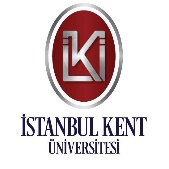 İSTANBUL KENT ÜNİVERSİTESİKISMİ ZAMANLI ÖĞRENCİ DEĞERLENDİRME FORMU       Adı- Soyadı:Fakülte/MYO/Bölüm:Öğrenci No:SONUÇAd-Soyad					Ad-Soyad				Ad-SoyadKomisyon Başkanı				Komisyon Üyesi				Komisyon ÜyesiÖĞRENCİ HARİCİ OKUYAN KARDEŞ SAYISI: ÖĞRENCİ HARİCİ OKUYAN KARDEŞ SAYISI: ÖĞRENCİ HARİCİ OKUYAN KARDEŞ SAYISI: OkulPuanDeğerlendirmeAilenin GeliriPuanDeğerlendirmeİlköğretim50-700 TL25Lise10701-1000 TL20Üniversite201001-1500 TL151501-2000 TL102000- 2500 TL72500 TL ve üzeri5Toplam Puan:Toplam Puan:ANNE BABA DURUMUANNE BABA DURUMUANNE BABA DURUMUDurum:PuanDeğerlendirmeÖğrenci Ders NotuPuanDeğerlendirmeBirlikte Yaşıyor0Alttan kalan her bir ders için-2Ayrı yaşıyor10Hazırlık-1. Sınıf10Anne ya da Baba vefat etmiş1585-10020İkisi Vefat etmiş2070-84,91560-69,9100-59,95Toplam Puan:Toplam Puan:Toplam PuanToplam PuanToplam PuanToplam PuanToplam PuanToplam PuanGAZİ ÇOCUĞU MU?GAZİ ÇOCUĞU MU?ŞEHİT ÇOCUĞU MU?ŞEHİT ÇOCUĞU MU?ENGEL DURUMU:ENGEL DURUMU:ÇALIŞMASI UYGUNDURÇALIŞMASI UYGUN DEĞİLDİR